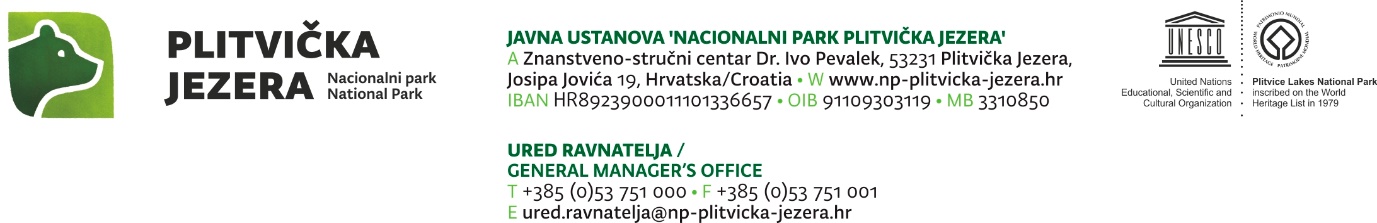 Poziv na razgovor (intervju) za prijam u radni odnos radnika (m/ž) na određeno vrijeme (turistička sezona 2023.)Povjerenstvo za provedbu Oglasa za prijam u radni odnos radnika (m/ž) na određeno vrijeme (turistička sezona 2023.) objavljenog dana 30. siječnja 2023. godine na oglasnoj ploči i web stranicama Javne ustanove „Nacionalni park Plitvička jezera“ (dalje u tekstu: Ustanova) te web stranicama Hrvatskog zavoda za zapošljavanje, objavljuje:Poziv na razgovor (intervju) kandidatima/kinjama koji su podnijeli prijavu na oglas za turističku sezonuRazgovor s kandidatima/kinjama koji su podnijeli prijave za rad na radnim mjestima: konobar II, kuhar II, kuhar III, kuhar roštilja pečenjar, te informator, održat će se 6. ožujka 2023. godine (ponedjeljak) u hotelu Jezero (Plitvička Jezera) – tv salon – prema sljedećem rasporedu:Konobari: 06.03.2023. s početkom u 08,00 satiRB.	Prezime i ime (god. rođ)5	Bićanić Romano (2000)33	Rendulić Ivana (1983)34	Palian Ana (1992)35	Palian Marija (1992)63	Hodak Marko (1996)123	Hodak Petar (1997)125	Vuković Antonija (1999)164	Bionda Mario (1995)182	Vidović Andrijana (1979)205	Bićanić Adam (2000)315	Čorak Zoran (1986)341	Kovačević Damir (1993)372	Sertić Silvije (1997)374	Mesić Marko (1996)393	Keser Berislav (1981)411	Hodak Marko (1997)435	Špehar Ana (2002)469	Dejanović Mihaela (1997)478	Noć Karlo (2004)498	Mlinarić Tomislav (1997)502	Vukošić Gordana (1976)507	Marijanović Marjana (1998)575	Palyvoda Andrii (1981)673	Krištić Dejan (1991)675	Hodak Ivan (1989)680	Dobrydina Hanna (1979)61	Volchatova Lesia (1988)199	Bilić Josip (1990)250	Turkalj Robert (1986)Kuhari: 06.03.2023. s početkom u 10,00 satiRB	Prezime i ime (god. rođ.)14	Vidaković Ivan (1989)153	Salopek Ivan (1998)183	Kovačić Mira (1964)248	Radočaj Matija (1992)312	Luketić Matej (2003)438	Marić Josip (2005)535	Antunović Adrijana (2000)565	Jurić Mateja (1997)29	Kovačić Nikolina (1995)41	Turkalj Nevenka (1966)124	Porobić Josipa (2004)190	Žanić Ana (1994)223	Žanić Mara (1966)288	Ravenščak Ivana (1981)313	Luketić Antonio (1995)418	Džanan Jelka (2004)426	Vuić Katica (1966)477	Cvitković Jelena (1975)506	Zavacki Mirjana (1971)154	Salopek Ivan (1998)Informatori – 06.03.2023. s početkom u 12,00 satiRB	Prezime i ime (god. rođ.)4	Jurić Anita (1988)10	Šunjić Zvonimir (1995)13	Rukavina Karmen (1998)26	Grdić Antonia (1991)28	Brajdić Mirela (1986)42	Funduk Rajko (1994)77	Smolčić Andrej (1997)86	Požega Marina (1995)89	Mrla Nikolina (1997)97	Dukić Salopek Vesna (1988)103	Ivančević Dijana (2000)108	Ostović Martina (1993)111	Bogdanić Marina (1978)116	Hodak Petra (1997)130	Kostelac Davor (1968)140	Pintar Tatjana (1994)149	Bićanić Ana (1990)159	Katić Nikola (1995)170	Končar Slavica (1968)173	Nikšić Andrea (1994)207	Matasić Sara (1996)212	Krizmanić Tomislav (1998)239	Gašparović Valentina (1997)275	Čorak Antonela (1991)297	Franjković Ante (1995)359	Mudrovčić Dora (1998)366	Špoljarić Tomislav (1998)489	Vrban Grgur (1989)523	Ležaić Nikolina (1987)529	Antonić Nikolina (1998)554	Hodak Jelena (2002)566	Kurelac Dominik (2001)621	Bićanić Ivana (1982)632	Šorak Dragana (1975)684	Stepić Katarina (1998)706	Kranjčević Josipa (1994)708	Stilinović Mario (1971)U Plitvičkim Jezerima, 28.02.2023.KLASA: 112-03/23-02/01URBROJ: 2125/84-04-01/2-23-704								Povjerenstvo za provedbu oglasa